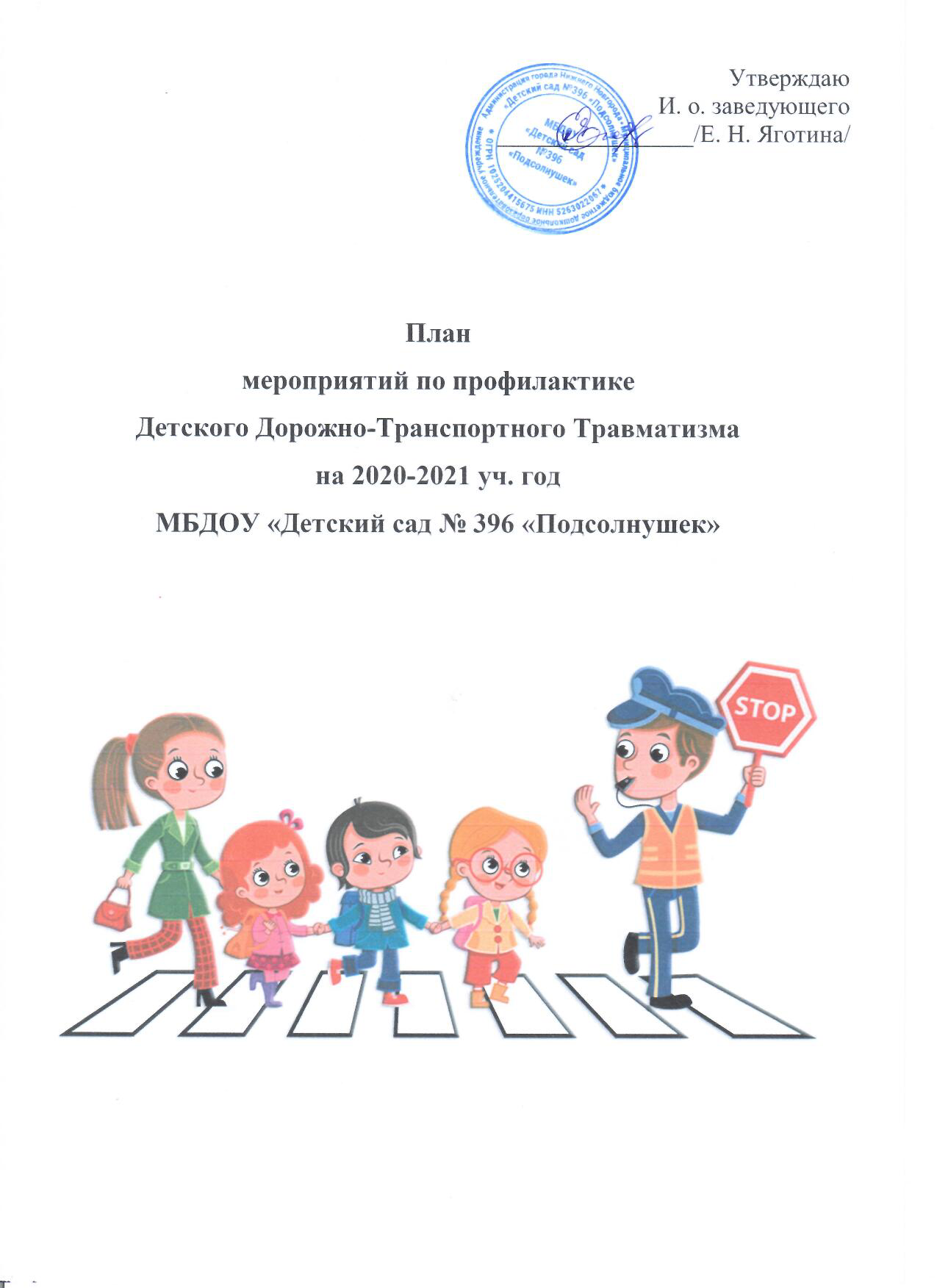 Нижний Новгород 2020-2021 уч.годПлан работыЦель: совершенствовать формы и методы работы по пропаганде безопасного образа жизни в сфере дорожного движения в ДОУ среди детей, педагогов, родителей.Задачи:сформировать у детей практические навыки безопасного жизнесберегающего поведения в различных ситуациях дорожного движения;активизировать работу родителей  ДОУ по профилактике ДДТТ;разработать комплекс мероприятий по формированию у детей навыков безопасного поведения на дороге.Основные направления работы:профилактические:формировать знания детей дошкольного возраста о транспортной среде города;развить представления об опасных ситуациях, формирование умений предвидеть опасность на улице, по возможности избегать её, а при необходимости действовать;решать образовательные задачи по профилактике детского дорожно-транспортного травматизма средствами систематических мероприятий;организационные:организовать предметно-развивающую среду в ДОУ для изучения правил дорожного движения;изучить передовой опыт, отобрать и внедрить эффективные методики и технологии;пропагандировать знания о ПДД с использованием разнообразных методов и приемов.ПЛАНмероприятий по предупреждениюдетского дорожно-транспортного травматизмана 2020-2021 учебный годРабота с родителями (законными представителями)Работа с детьми дошкольного возраста по профилактике детскогодорожно-транспортного травматизмаПлан проведения профилактических мероприятийпо предупреждению детского травматизма на 2020-2021 учебный год.№МероприятияСрокОтветственные1234Методическая работаМетодическая работа1Разработка перспективных плановАвгустСт.воспитательознакомления детей с правилами дорожногодвижения в разных возрастных группах научебный год2Консультация «Содержание работы с детьмиСентябрьСт.воспитательпо предупреждению дорожно-транспортноготравматизма в разных возрастных группах»3Выставка методической литературы,В течениеСт.воспитательдидактических игр, пособий, методическихгодаразработок по ПДД4Консультация «Правила поведения пешеходаДекабрьСт.воспитательна дороге в зимнее время»5Практикум для педагогов «Оказание первойЯнварьМедсестрапомощи в случае травматизма»6Консультация «Что нужно знать родителям оФевральСт.воспитательправилах дорожного движения»8Консультация «Внимание: весна!»  - правилаМартСт. воспитательповедения прогулки в гололед, во времятаяния снега, сосулек10Подготовка и проведение досугов поМуз. руководительознакомлению с правилами дорожногоСентябрьВоспитателидвиженияМайИюнь1Консультации:  Что должны знать родители, находясьс ребенком на улице  Будьте вежливы – правила поведенияСт.воспитательв общественном транспортеСт.воспитатель  Правила дорожного движения – длявсехВ течение  Осторожно, дети! – статистика игодатипичные случаи детскогоВоспитатели групптипичные случаи детскоготравматизма  Чтобы не случилось беды! – мерыпредупреждения детскоготравматизма  Родители – пример для детей2         Оформление информационных стендов:  Безопасность твоего ребенка в твоихрукахВ течениеВоспитатели групп  Памятка взрослым по ознакомлениюВ течениеВоспитатели группдетей с Правилами дорожногогодадвижения  Дисциплина на улице – залогбезопасности пешеходов  Что нужно знать будущимшкольникам о правилах дорожногодвиженияОформление буклетов для родителейОформление буклетов для родителей  по обучению детей правилам  по обучению детей правиламСт.воспитательдорожного  движения.Ст.воспитательдорожного  движения.В течениеДетские удерживающие устройстваВ течениеДетские удерживающие устройствагодагодаСветоотражающие элементыВоспитатели групп3.Участие родителей в организацииУчастие родителей в организацииИюнь - августВоспитатели групп«Безопасность на дорогах» в группах«Безопасность на дорогах» в группах4.Участие родителей в подготовке атрибутовУчастие родителей в подготовке атрибутовИюнь - августВоспитатели группдля сюжетно – ролевых игрдля сюжетно – ролевых игр5Анкетирование родителей «Что вы знаете оСентябрьСт.воспитательбезопасности».6Оформление стендов (папок-передвижек) вВ течениеВоспитатели группгруппах по правилам дорожного движениягода№МероприятиеМероприятиеСрокиУчастникиОтветственп/пные1Минутки безопасностиМинутки безопасностиОктябрьДети всехвоспитателиВыставка творческих работ детей «Мы изучаем ПДД»Выставка творческих работ детей «Мы изучаем ПДД»Выставка творческих работ детей «Мы изучаем ПДД»Выставка творческих работ детей «Мы изучаем ПДД»Выставка творческих работ детей «Мы изучаем ПДД»группАкция «ЗАСВЕТИСЬ!!!»Акция «ЗАСВЕТИСЬ!!!»Акция «ЗАСВЕТИСЬ!!!»Акция «ЗАСВЕТИСЬ!!!»Акция «ЗАСВЕТИСЬ!!!»педагогиВыпуск наглядной информации : «Пристегни самое дорогое», «Детское автомобильное кресло», «Светоотражатели»Выпуск наглядной информации : «Пристегни самое дорогое», «Детское автомобильное кресло», «Светоотражатели»Выпуск наглядной информации : «Пристегни самое дорогое», «Детское автомобильное кресло», «Светоотражатели»Выпуск наглядной информации : «Пристегни самое дорогое», «Детское автомобильное кресло», «Светоотражатели»Выпуск наглядной информации : «Пристегни самое дорогое», «Детское автомобильное кресло», «Светоотражатели»В течение годаВсе группывоспитатели2Минутки безопасностиМинутки безопасностиВДети всехвоспитателиБеседа: «Виды транспорта», «СпециальныеБеседа: «Виды транспорта», «СпециальныеБеседа: «Виды транспорта», «СпециальныеБеседа: «Виды транспорта», «Специальныетечениегруппавтомобили», «Где можно и где нельзя играть?», «Какавтомобили», «Где можно и где нельзя играть?», «Какавтомобили», «Где можно и где нельзя играть?», «Какавтомобили», «Где можно и где нельзя играть?», «Какгодапедагогия иду в детский сад?», Моя улица;Пешеходныйя иду в детский сад?», Моя улица;Пешеходныйя иду в детский сад?», Моя улица;Пешеходныйя иду в детский сад?», Моя улица;Пешеходныйпереход; Аккуратность гололёд на дороге вас спасёт;переход; Аккуратность гололёд на дороге вас спасёт;переход; Аккуратность гололёд на дороге вас спасёт;переход; Аккуратность гололёд на дороге вас спасёт;Дорога не место для игр; Что такое светофор;Дорога не место для игр; Что такое светофор;Дорога не место для игр; Что такое светофор;Дорога не место для игр; Что такое светофор;Я велосипедист!; Правила дорожные, которые нужноЯ велосипедист!; Правила дорожные, которые нужноЯ велосипедист!; Правила дорожные, которые нужноЯ велосипедист!; Правила дорожные, которые нужнознать; Всем ребятам надо знать, как по улице шагать»;знать; Всем ребятам надо знать, как по улице шагать»;знать; Всем ребятам надо знать, как по улице шагать»;знать; Всем ребятам надо знать, как по улице шагать»;знать; Всем ребятам надо знать, как по улице шагать»;Правила эти запомним друзья!Правила эти запомним друзья!Правила эти запомним друзья!3Минутки безопасностиМинутки безопасностиВДети всехвоспитателиИспользование дидактических и подвижных игрИспользование дидактических и подвижных игрИспользование дидактических и подвижных игрИспользование дидактических и подвижных игртечениегрупп«Наша улица», «Угадай транспорт», «Подбери знак»,«Наша улица», «Угадай транспорт», «Подбери знак»,«Наша улица», «Угадай транспорт», «Подбери знак»,«Наша улица», «Угадай транспорт», «Подбери знак»,«Наша улица», «Угадай транспорт», «Подбери знак»,годапедагоги«Дорожная азбука», «Светофор», «Грузовик», «Разные«Дорожная азбука», «Светофор», «Грузовик», «Разные«Дорожная азбука», «Светофор», «Грузовик», «Разные«Дорожная азбука», «Светофор», «Грузовик», «Разные«Дорожная азбука», «Светофор», «Грузовик», «Разныемашины», «Дорога, транспорт, пешеход, пассажир»/машины», «Дорога, транспорт, пешеход, пассажир»/машины», «Дорога, транспорт, пешеход, пассажир»/машины», «Дорога, транспорт, пешеход, пассажир»/Игра-имитация «Мы - шоферы» и т.д.Игра-имитация «Мы - шоферы» и т.д.Игра-имитация «Мы - шоферы» и т.д.Игра-имитация «Мы - шоферы» и т.д.4Минутки безопасностиМинутки безопасностиВДети всехвоспитатели«Месячник безопасности дорожного движения»«Месячник безопасности дорожного движения»«Месячник безопасности дорожного движения»«Месячник безопасности дорожного движения»течениегруппгода (попедагогизапросу)5Минутки безопасностиМинутки безопасностиВДети всехвоспитателиЦелевыепрогулки(средняя,старшаяитечениегруппподготовительная группы) в гараж, к дороге.подготовительная группы) в гараж, к дороге.подготовительная группы) в гараж, к дороге.подготовительная группы) в гараж, к дороге.годапедагоги6Минутки безопасностиМинутки безопасностиВДети всехвоспитателиОзнакомление с детской художественной литературойтечениегрупппо ПДД, заучивание стихов, составление картотекгодапедагогизагадок и т.д.7Минутки безопасностиВДети всехвоспитателиРабота с макетом дорожного движения:течениегруппмоделирование ситуаций на дороге / Моделированиегодапедагогиситуаций дорожного движения  на участке ДОУ8Минутки безопасностиВДети всехвоспитателиПросмотр мультипликационных фильмов,течениегрупппрезентаций, видеофильмов по ПДД (Уроки тетушкигодапедагогиСофы: «Разные дороги», «Перекрестки», «ИсторияПДД»; Азбука безопасности со Смешариками:«Светофор», «Пристегните ремни») и т.д.9Инструктажи  с воспитанниками:ВДети всехвоспитатели- правила поведения на дороге;течениегрупп- правила поведения в транспортегодапедагоги10Проведение НОД по ОБЖВДети всехвоспитателитечениегруппгодапедагоги11Проведение акции «Засветись!»АпрельДети всехвоспитателигрупппедагоги12Викторины: «Путешествие в страну дорожных знаков»ВДети всехвоспитатели«Что? Где? Когда?».течениегруппгодапедагоги